 CALENDRIER DES COMPETITIONS HANDBALL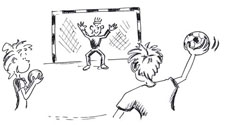 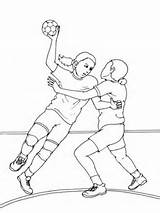 MERCREDICOMPETITIONS18 novembre 2015CROSS DISTRICT2 décembre 2015Coupe district Journée 113 janvier 2016Coupe district Journée 110 février 2016Coupe district Journée 116 mars 20161/8 de finale départementale6 avril 20161/4 de finale départementale11 mai 20161/2 finale départementale18 mai 2016Finale départementale25 mai 2016Coupe interdistrict minimes1 juin 2016Coupe interdistrict benjamin